Prot.n.40/2022								Avellino  21 Luglio 2022								Ai Sigg. Titolari di Farmacia								della Provincia di Avellino										L O R O       S E D I Oggetto: Comunicazioni.Caro Collega, Ti comunico che è  stato disposto il   pagamento  relativo alla  Distinta Contabile Riepilogativa AIR:Aprile 2022  mandati dal n° 7.787 al n 7.940.Cordiali saluti.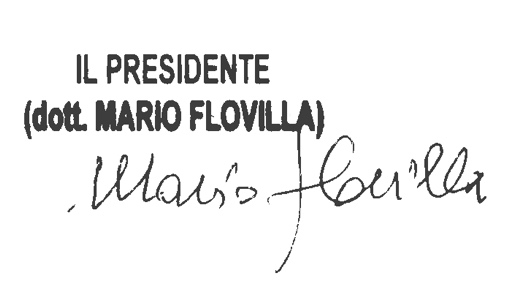 